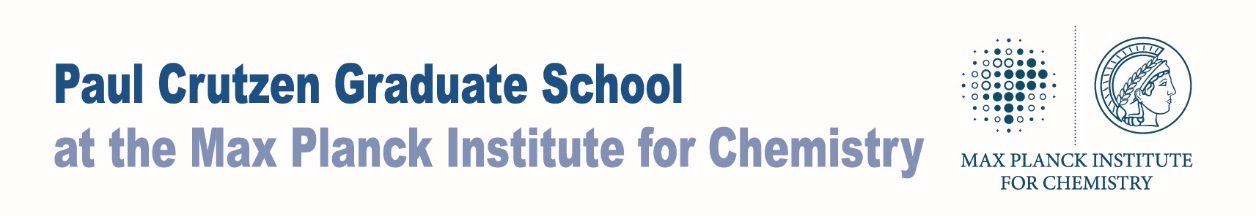 TAC-MeetingFeedback formStudent’s nameThesis TitleDepartmentTAC-committeePhD startPlease list lectures and schools you visitedDo you expect the student to finish on schedule?If not, for what reason?0  yes0  noRemarks:Is the student able to orally present his/her work adequately?0  yes0  noRemarks:Is the student able to present his/her work in writing adequately?0  yes0  noRemarks:Do you recommend any soft-skill or language courses?If yes, which courses?0  yes0  noCourses:Is the student actively participating in campaigns? 0  yes0  noRemarks: Is the student actively involved in seminars?0  yes0  no0 attending seminars regularly0 organizing seminars0 giving talks in seminarsRemarks: Overall progress of the project so far 0  Good progress0  Slow progress0  Insufficient progressRemarks:Participants of TAC-MeetingDate: Signature Tutors:Signature Student: